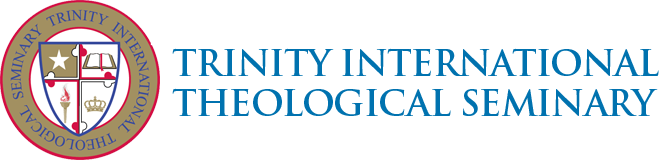 P.O. Box 1591, Owings Mills, Maryland 21117, U.S.A 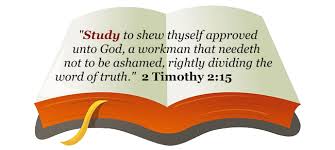 Course Name:   GOD'S RECIPE FOR A HAPPY HOMEWELCOME TO A TUITION-FREE STUDY OF THE BIBLE!It is not necessary to enroll as a student or pay tuition. You may begin this study immediately. Before you begin, please note:FIRST: This is a comprehensive tuition-free study. You may complete the entire course without cost.  After completing the course of study, you will be given the option of receiving a Certificate of Achievement for a small fee.SECOND:  This study is totally self-contained. You will only need your personal Bible.THIRD: This study is self-paced. Move through it the way you find most helpful.FOURTH: Even though it is free, this is a serious study of the Bible.Instructions to Guide the Student in This StudyBegin your study by having prayer. You need to understand what the Bible teaches. God has promised to help you. God keeps his promises. As you pray, you can thank God that He will help you understand. Pray with faith.  Put John 16:13 to the test!Utilize any method of study (time of day, place of study, etc.) that will produce good results.First, read all the Underlined Statements but no Scripture. This is the Subject you are studying.Read carefully! Be sure you know the meaning of each word. Reading aloud may help.Now, read all the Bible verses after the Underlined Statements. As you read, write in your notebook any thoughts that you want to add. Write a summary of what the Holy Spirit enables you to learn.  Since there are no tests to complete, the more carefully you read, and the more completely you write your summary, the more you will learn!Mark your Bible. Make notations in the margin.Meditate!  Continue to think about what the Bible teaches. Memorize some verses.Live what the Bible teaches. Obey the Word of God! As you obey what you learn, God will teach you more.Share what you learn. As you teach and tell others what you have learned, God will help you to understand more clearly. You will help others and strengthen yourself.Never give up. With God's help you can be a faithful and effective Christian witness and worker.Study to show thyself approved unto God, a workman that needeth not to be ashamed, rightly dividing the word of truth 2 Timothy 2:15. Definition: The home is God's first and foundational institution for human fulfillment, religious training, cultural development and racial propagation.The Bible teaches that God established the one man/one woman patternBy the Adam/Eve example, Genesis 2:18, 21-25; Matthew 19:3-9; Mark 10:6-9,By examples of strife and trouble when pattern is broken, Abraham and Hagar, Genesis 16:4-16; Hannah vs Peninnah 1 Samuel 1:6-10; Solomon's decline, 1 Kings 11:1-13 By showing that variations reveal "hardness" of heart, Malachi 2: 14-16; Matthew 19:7, 8; Mark10: 2-5By requiring the pattern in New Testament leaders, 1 Timothy 3:2; 12By denouncing perversions as "vile affections", Deuteronomy 27:20-23; Romans 1:24, 26, 27, 32; 1 Corinthians 6: 9,10The Bible teaches that God established marital sexTo bond joyfully the one man/one woman relationship, Genesis 2:22-24; Proverbs 5:15-20; 15:17; Ephesians 5:22-33To propagate the race, Genesis 1:28; 9:1To protect husband/wife integrity, 1 Corinthians 7: 2-5; Hebrews 13 4The Bible teaches that God established marital relationships in the one man/one woman patternThe physically stronger husbandMust provide for the other family members, 1 Timothy 5:8Must love the one-woman wife exclusively and sacrificially, Ephesians 5:25-33; Proverbs 5:15-20;1 Corinthians 6:13-20Must honor the one-woman wife, 1 Peter 3:7Must submit his body to his one woman wife's sexual needs, 1 Corinthians 7:3-5Must rejoice in his one woman wife, Proverbs 5:15-19; Ecclesiastes 9:9The emotionally more tender wifeMust bear the birth of the children, Genesis 3:16Must submit in the Lord to the husband's leadership, Ephesians 5:2Must be a crown to her husband, Proverbs 12:4; 18:22; 31:10-31; Genesis 2:22Must submit her body to her one-man husband's sexual needs, 1 Corinthians 7:3-5Must be a spiritual testimony of the value of faith in Jesus, 1Peter 3:1, 2The Bible teaches that God intends for the one man/one woman family relationship to be should be joyful and respectedThe bridegroom is a type of joyful fulfillment, Ezekiel 16:8- 14; Isaiah 61:10; Luke 5:34,35; Mark 2:19, 20; Matthew 9:15The bridegroom is released from military duty and business obligations, Deuteronomy 24:5The bride is a type of joyful fulfillment, Genesis 24:53-67; Isaiah 49:18; 61:10; Jeremiah 2:32; Revelation 21:2The children are the gifts of God's blessing, Psalm 113:9; Genesis 30:1; Psalm 127:3-5; Proverbs 17:6The children are normally joyful and appreciated, Psalm 127:5; 128: 3The Bible teaches that God has established the one man/one woman home as an educational institutionThe children learn to give honor, Deuteronomy 27:16The children learn obedience to true standards, Proverbs 1: 8, 9; 2:1-9; 3:1-4; 11,12; 3-7; 22:6The parents teach the children1. by example, Deuteronomy 5:1-21; 10:12; 1 Timothy 3: 4, 5; 12;5:142. by word, Deuteronomy 6: 7, 8, 20-25; 31:12,13; Psalm 34:11-19; Ephesians 6:4; 2Timothy 1:5; 3:15The parents learn to teach in love, Matthew 18:1-6; 19:13- 15; Mark 10:13-16; Ephesians 6:4The Bible reveals God-given examples of proper home teaching in the one man/one woman home relationshipsA. Teaching as given in Proverbs, 1:8, 10, 15; 2:1; 3:1; 4:1,10, 20; 5:1, 20; 6:1, 3; 7:1; 31:1-4Jesus' childhood, Luke 2:51, 52Timothy's training, 2 Timothy 1:5; 3: 14-15-17Example of bishop and deacon, 1 Timothy 3:4, 12The Bible teaches that God requires continued care by the one man/one woman home for disrupted members of the homeCare for the widow, Zechariah 7:10; Psalm 146:9; Jeremiah 22:3; James 1:27Care for the orphan, Deuteronomy 27:19; Psalm 10:14,18; 27:10; 68:5The Bible teaches that God uses the one man/one woman home relationships in allegorical teachingParent allegoriesUnsaved are children of devil, John 8:44Believers are children of God, John 1:12; Romans 8: 14-17; 1 John 3:1, 2Marriage allegoriesJehovah is betrothed to Israel, Joel 2:16-20The church is the Bride of Christ, Ephesians 5:23-33The Bible teaches that God expects the one man/one woman home to have proper external relationshipsGovernment, Matthew 22:17-21; Romans 13:1-8; Titus 3:1; 1 Peter 2:13-17 Neighbors, Good Samaritan, Luke 10; 29-37; James 5:4-6; 1John 3:17; James 2:18,19Enemies, Matthew 5:44; Romans 12:19-21...End of Course.CONGRATULATIONS!  If you have completed the course as instructed, you have achieved an extremely important milestone in your walk with the Lord. We rejoice with you, and trust that God will use you in an even greater way to minister to a world that is in desperate need of the life-changing Gospel of our Risen Lord and Savior, Jesus Christ! May the Holy Spirit go before you and make every crooked place straight! (Isaiah 45:2)Now that you have completed this course, you have the option of receiving a Certificate of Achievement for a small fee.  See the "Procedure for Requesting  a Certificate for a Completed Course."Procedure for Requesting a Certificate for a Completed CourseTo receive your optional Certificate of Achievement, we need the following information from you:The course you have completed.Your names as you would like it to appear on your Certificate.Your full mailing address.Your email address and telephone number (if any)One page essay summarizing your understanding of the course. This can be email to: info@titseminary.org By submitting this statement, you are affirming that you actually completed the course for which you are requesting the Certificate, and that you understand that the fee is non- refundable.Please send the above documentation with your check, Money Order or Bank draft in the amount of $20 (Twenty U.S. Dollars) per course, drawn on a USA Bank, and mail to:Trinity International Theological Seminary, P. O. Box 1591, Owings Mills, Maryland 21117, USA.You may also email the Form to: info@titseminary.org. Payments can be made by credit or debit card, or paypal on our website: www.titseminary.orgNOTE: Students residing outside the United States must include additional $5 (Five U.S. Dollars) for certificate mailing and handling cost.  Please note: The courses are free of charge and you are not required to send us the above documentation if you do not need a Certificate of Achievement.COPYRIGHT NOTICE:  This course is the exclusive property of Trinity International Theological Seminary, and is intended as a tuition-free study.  It may not be copied, sold, distributed, or otherwise reproduced.  All forms of unauthorized access or use is strictly prohibited.  All copyright and intellectual property rights apply.